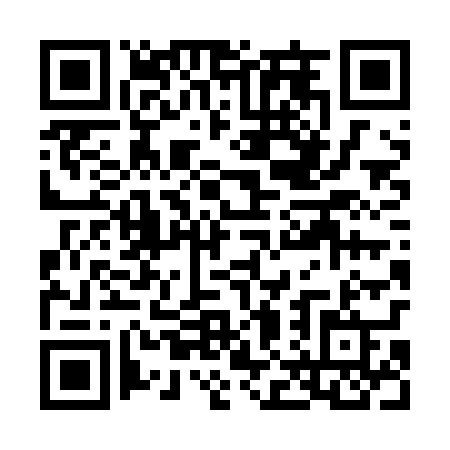 Ramadan times for Proslice, PolandMon 11 Mar 2024 - Wed 10 Apr 2024High Latitude Method: Angle Based RulePrayer Calculation Method: Muslim World LeagueAsar Calculation Method: HanafiPrayer times provided by https://www.salahtimes.comDateDayFajrSuhurSunriseDhuhrAsrIftarMaghribIsha11Mon4:194:196:1011:573:515:465:467:3012Tue4:174:176:0711:573:525:485:487:3213Wed4:144:146:0511:573:545:495:497:3414Thu4:124:126:0311:573:555:515:517:3615Fri4:094:096:0111:563:575:535:537:3816Sat4:074:075:5811:563:585:555:557:3917Sun4:044:045:5611:563:595:565:567:4118Mon4:024:025:5411:554:015:585:587:4319Tue3:593:595:5211:554:026:006:007:4520Wed3:573:575:4911:554:036:016:017:4721Thu3:543:545:4711:554:056:036:037:4922Fri3:523:525:4511:544:066:056:057:5123Sat3:493:495:4311:544:076:066:067:5324Sun3:473:475:4011:544:096:086:087:5525Mon3:443:445:3811:534:106:096:097:5726Tue3:413:415:3611:534:116:116:117:5927Wed3:393:395:3411:534:126:136:138:0128Thu3:363:365:3111:524:146:146:148:0329Fri3:333:335:2911:524:156:166:168:0530Sat3:313:315:2711:524:166:186:188:0731Sun4:284:286:2512:525:177:197:199:091Mon4:254:256:2212:515:187:217:219:112Tue4:224:226:2012:515:207:237:239:133Wed4:194:196:1812:515:217:247:249:164Thu4:174:176:1612:505:227:267:269:185Fri4:144:146:1412:505:237:287:289:206Sat4:114:116:1112:505:247:297:299:227Sun4:084:086:0912:505:267:317:319:248Mon4:054:056:0712:495:277:337:339:279Tue4:024:026:0512:495:287:347:349:2910Wed3:593:596:0312:495:297:367:369:31